«11» декабря 2018 г.                                                                                                                 № 14891/1УВЕДОМЛЕНИЕо внесении изменений в Закупочную документацию по открытым конкурентным переговорам на право заключения договора право заключения договора на поставку сортового проката для нужд Гусиноозерской ГРЭС (ЭБ №1, ЭБ №2, ЭБ №3, ЭБ №4, ЭБ №5, ЭБ №6) филиала АО «Интер РАО – Электрогенерация».Уважаемые господа!В целях удовлетворения нужд Заказчика - АО «Интер РАО-Электрогенерация» (РФ, 119435, г. Москва, ул. Большая Пироговская, д. 27, стр.1), Организатор закупки - ООО «Интер РАО – Центр управления закупками» (. Москва, Большая Пироговская улица, д. 27, стр. 3), являющийся уполномоченным агентом Заказчика, данным уведомлением сообщает о внесении изменений в Закупочную документацию по открытым конкурентным переговорам на право заключения договора на поставку сортового проката для нужд Гусиноозерской ГРЭС (ЭБ №1, ЭБ №2, ЭБ №3, ЭБ №4, ЭБ №5, ЭБ №6) филиала АО «Интер РАО – Электрогенерация».Пункты Извещения 19, 21,22,23 читать в следующей редакции:Дата начала предоставления разъяснений закупочной документации: с «23» ноября 2018 годаДата окончания предоставления разъяснений закупочной документации: до «14» декабря 2018 годаМесто подачи и срок окончания подачи заявок на участие в закупке: заявки на участие в закупке должны быть поданы до 12:00 (по московскому времени) «17» декабря 2018 года через соответствующий функционал электронной торговой площадки, указанный в пункте 3 настоящего извещения.Дата рассмотрения заявок на участие в закупке: до «30» января 2019 годаДата подведения итогов закупки: «06» марта 2018 года.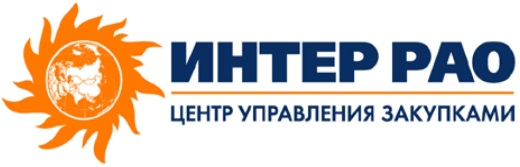 Большая Пироговская ул., д. 27, стр. 3, г. Москва, Россия, 119435Телефон: +7 (495) 664 8840, Факс: +7 (495) 664 8841www.interrao-zakupki.ru